Autorka:  Grażyna ModrzewskaW roku 2024 Polski Komitet Normalizacyjny obchodzi 100 lat swojego istnienia. Na przestrzeni jego działalności nastąpił na świecie wielki rozwój techniczny w wielu dziedzinach życia, np. w gospodarce, historii, naturze i  przemyśle. Ale czy rewolucje przemysłowe, które dokonywały się w okresie ostatniego stulecia przebiegały w sposób kontrolowany, w oparciu o sprawdzone procedury, czy według spontanicznej inwencji twórczej różnych osób, grup społecznych? Wiemy, że wiele spraw technicznych regulują normy, które zawierają odpowiednie wytyczne, ale czy wiedzą też o tym młodzi ludzie, którzy obecnie uczą się w polskich szkołach ponadpodstawowych, a za kilka lat zasilą szeregi ludzi pracujących? Mam wrażenie, że ta wiedza ciągle jeszcze jest niewystarczająca, dostępna głównie uczniom szkół branżowych.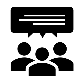 Dopiero w 2019 roku (głównie dzięki staraniom PKN) normalizacja została wpisana jako przedmiot do nowych podstaw programowych kształcenia w zawodach szkolnictwa branżowego. Zagadnienia związane z podstawami normalizacji zostały ujęte w  programach kształcenia w 215 zawodach. To był duży krok w szerzeniu zagadnień normalizacji wśród przyszłych pracowników zawodów fizycznych, gdyż dzięki temu rozwijanie i wzmacnianie edukacji normalizacyjnej stało się bardziej znaczące dla nauczycieli i uczniów. Po edukacji na poziomie szkoły branżowej uczniowie, zgodnie z kryteriami podstawy programowej, powinni umieć wymienić cele normalizacji krajowej, wyjaśniać,  czym  jest  norma  i wymieniać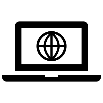 cechy norm, rozróżniać oznaczenie norm międzynarodowych, europejskich i krajowych oraz korzystać ze źródeł informacji dotyczących norm i procedur oceny zgodności. To podstawowa wiedza z tej dziedziny, ale daje absolwentom orientację w temacie norm oraz przyczynia się do ich konkurencyjności na rynku pracy.Natomiast			w szkołach ogólnokształcących uczniowie obligatoryjnie nie realizują tematów związanych z normalizacją. W związku z tym liczba uczniów zgłębiających te zagadnienia jest niewielka i wynika raczej z osobistych zainteresowań nauczycieli i młodzieży. Uczniowie z liceów zapytani o swoją wiedzę normalizacyjną, na ogół odpowiadają, że słyszeli o czymś takim, ale nie mają konkretnych informacji z tej dziedziny. Raczej bardziej domyślają się, niż wiedzą, że normalizacja dotyczy niemalże każdej sfery naszego życia, np. rozwiązań techniczno-technologicznych, zarządzania żywnością,  środowiskiem, bezpieczeństwem czy odpowiedzialnością społeczną. Uważam, że jako przyszli studenci różnych typów uczelni, również powinni mieć pojęcie o znaczeniu i wykorzystaniu normalizacji we współczesnym świecie. W takim razie skąd uczniowie, stojący u progu ścieżki zawodowej, mają czerpać elementarną wiedzę normalizacyjną,  jak się okazuje już wszechobecną w zakładach pracy, urzędach. Przecież obecnie normy, np. ISO są powszechnie stosowane przez wszystkie jednostki produkcyjne, usługowe i samorządowe, pretendujące do miana instytucji czy firmy działającej w duchu nowoczesności i dbającej o bezpieczeństwo. To normy ustalają zasady, wytyczne dla różnych rodzajów działalności, które mają na celu uzyskanie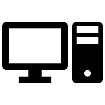 optymalnego stopnia uporządkowania w określonym zakresie. Działalność PKN przyczynia się do upowszechniania wiedzy normalizacyjnej wśród różnych grup społecznych i zawodowych. Komitet w różnorodny sposób zachęca do zainteresowania tą problematyką, m.in. w ramach swojej działalności informacyjnej prowadzi stronę internetową z bieżącymi informacjami, publikuje biuletyny, czasopisma, wydaje normy i je sprzedaje. Ciekawą formą rozpowszechnienia normalizacji przez PKN wśród młodego pokolenia jest organizowany już od 12 lat konkurs dla uczniów „Normalizacja i ja”. Zachęca młodzież do wypowiedzenia się w formie plastycznej, pisemnej czy filmowej na tematy związane z zagadnieniami normalizacji we współczesnym świecie. Niewątpliwie ważnym atutem proponowanych konkursów są bardzo atrakcyjne nagrody dla uczestników i laureatów. Taka forma edukacji przyczynia się do popularyzacji wiedzy normalizacyjnej  wśród uczniów różnych szkół. 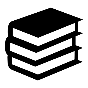 To nie jest jedyna forma polityki edukacyjnej. Duże znaczenie mają konferencje i szkolenia organizowane dla szkół oraz nauczycieli, czy czasopisma wydawane przez PKN, poruszające najnowsze tematy. Co ważne, zawartość miesięczników jest bezpłatnie dostępna w formie online na stronie Komitetu. Polski Komitet udostępnia także zainteresowanym placówkom edukacyjnym normy w bardzo preferencyjnej cenie. Kolejne ułatwienie w dostępie do wiedzy normalizacyjnej to bezpośredni kontakt z pracownikiem PKN panem Pawłem Górskim, który od wielu lat zawsze chętnie wspomaga nauczycieli.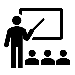 Jak widać działania są prowadzone na wielu płaszczyznach i w różnych formach. Jednak czy dostarczana wiedza jest wystarczająca? Na pewno zawsze można zrobić więcej. Ale śmiało mogę stwierdzić, że podejmowane działania w znacznym stopniu przyczyniają się do przygotowywania nauczycieli do mówienia z młodzieżą o normalizacji. Pozwalają im w miarę pewnie poruszać się w normach i problemach związanych z normalizacją. Uczniowie, dzięki podejmowanym tematom uzyskują wiedzę, która jest bardzo przydatna w życiu zawodowym i ułatwi im konkurowanie na rynku pracy. Jest to wiedza bardzo aktualna, gdyż normy zawierają opis sprawdzonego stanu wiedzy technicznej, procesów zarządzania lub zachowań zgodnych z dobrą praktyką w danej dziedzinie. Poprzez swoje działania PKN zachęca do wykorzystywania wiedzy normalizacyjnej w codziennej praktyce i w nauczaniu. Na stronie Komitetu młodzi ludzie dowiadują się, że również i oni mogą mieć wpływ na powstawanie norm, gdyż każdy obywatel może zgłosić propozycję opracowania Polskiej Normy własnej lub zmiany do niej. 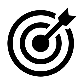 PKN wie, że w procesie edukowania młodych ludzi musi mieć sojuszników w osobach nauczycieli. Ciekawą inicjatywą zachęcającą nauczycieli i wykładowców uczelni wyższych do szerzenia wiedzy normalizacyjnej jest przyznawanie przez Prezesa PKN honorowego tytułu   „Promotora  Edukacji Normalizacyjnej". Inny kierunek działań to budowa bazy scenariuszy lekcji o normalizacji, pozyskanych w wyniku ogólnopolskiego konkursu dla nauczycieli organizowanego już od 12 lat.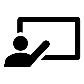 Podsumowując mogę stwierdzić, że PKN prowadzi wiele równoległych działań mających na celu szerzenie wiedzy normalizacyjnej wśród uczniów, studentów, nauczycieli i wykładowców. Zachęca do wykorzystywania wiedzy normalizacyjnej w codziennej praktyce i w nauczaniu, przekonuje, że warto znać normy, korzystać z nich i mieć wpływ na ich treści, gdyż przynosi to wymierne korzyści ekonomiczne dla wszystkich uczestników systemu normalizacyjnego. Dzięki podejmowanym przez PKN działaniom normalizacja została włączona do edukacji stwarzając młodym ludziom szansę do pełnoprawnego konkurowania na rynku pracy. Ciągle jednak jest to jeszcze pole do rozwijania, gdyż nie wszystkie szkoły uczą o normalizacji, nie we wszystkich branżach normalizacja została włączona do podstaw programowych.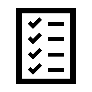 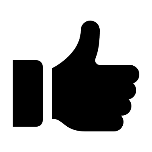 W dalszym ciągu wiele osób jeszcze nie zdaje sobie sprawy, jak trudno byłoby żyć bez normalizacji. Ale do tego grona na szczęście nie można już zaliczyć absolwentów szkół branżowych, którzy dzięki staraniom PKN posiadają konkretną wiedzę o normalizacji, bo niezależnie od wybranej ścieżki zawodowej, normy będą im towarzyszyć wszędzie.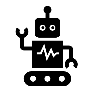 Warto podkreślić autorytet, jakim cieszą się normy. Wiemy, że jeśli coś zostało zrobione zgodnie z polską czy europejską normą, to znaczy, że jest to bezpieczne i można z pełnym zaufaniem z tego korzystać. Jest to bardzo ważne, że dla własnego bezpieczeństwa stosujemy normy, mimo iż czasami generuje to większe koszty w momencie wdrażania. To, że normy cieszą się tak wielkim uznaniem jest efektem wieloletnich działań PKN. We współczesnym świecie, w tym wielkim gąszczu producentów i usług potrzebna jest wiedza oraz instytucja, która porządkuje wiedzę i wytycza kierunki rozwoju serwując sprawdzone, bezpieczne i w rezultacie ekonomiczne rozwiązania. Tę rolę od 100 lat spełnia Polski Komitet Normalizacyjny.